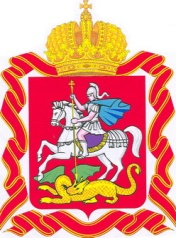 ИЗБИРАТЕЛЬНАЯ КОМИССИЯ МОСКОВСКОЙ ОБЛАСТИРЕШЕНИЕг. МоскваО формировании территориальной избирательной комиссии поселка МолодежныйВ соответствии с решением Избирательной комиссии Московской области от 14 января 2021 года № 192/1822-6 «О тексте информационного сообщения Избирательной комиссии Московской области о приеме предложений по кандидатурам членов избирательных комиссий с правом решающего голоса в состав территориальных избирательных комиссий городов Волоколамск, Дмитров, Домодедово, Краснознаменск, Руза, Сергиев Посад, Серпухов, Ступино, Щелково, Электросталь, Фрязино, рабочего поселка Шаховская, поселка Молодежный, территориальной избирательной комиссии № 2 города Орехово-Зуево» и руководствуясь статьями 20, 22, 26 Федерального закона «Об основных гарантиях избирательных прав и права на участие в референдуме граждан Российской Федерации», Избирательная комиссия Московской области РЕШИЛА:1. Сформировать территориальную избирательную комиссию поселка Молодежный в количестве 8 членов комиссии с правом решающего голоса сроком полномочий на 5 лет, назначив в ее состав:Акимову Екатерину Владимировну, 1984 г.р., образование высшее, место работы и должность: войсковая часть 33790, слесарь контрольно-измерительных приборов и автоматики, кандидатура предложена в состав комиссии от собрания избирателей по месту работы;Леонову Елену Александровну, 1979 г.р., образование среднее, род занятий: временно неработающая, кандидатура предложена в состав комиссии от МОСКОВСКОГО ОБЛАСТНОГО ОТДЕЛЕНИЯ ПОЛИТИЧЕСКОЙ ПАРТИИ ЛДПР - ЛИБЕРАЛЬНО-ДЕМОКРАТИЧЕСКОЙ ПАРТИИ РОССИИ;Пащук Викторию Алексеевну, 1976 г.р., образование высшее юридическое, место работы и должность: Администрация ЗАТО городской округ Молодёжный, начальник сектора комиссии по делам несовершеннолетних и защите их прав, кандидатура предложена в состав комиссии от собрания избирателей по месту работы;Проценко Владимира Васильевича, 1953 г.р., образование высшее, место работы и должность: войсковая часть 33790, инженер, кандидатура предложена в состав комиссии от Регионального отделения политической партии СПРАВЕДЛИВАЯ РОССИЯ в Московской области;Скляренко Максима Сергеевича, 1987 г.р., образование среднее профессиональное, место работы и должность: Общество с ограниченной ответственностью «Внуково-Карго», агент отдела складской обработки терминальной службы, кандидатура предложена в состав комиссии от собрания избирателей по месту жительства;Тамилко Сергея Антоновича, 1966 г.р., образование высшее, место работы и должность: Акционерное общество «Наро-Фоминский хладокомбинат», инженер по снабжению, кандидатура предложена в состав комиссии от собрания избирателей по месту жительства;Филиппову Ирину Александровну, 1977 г.р., образование высшее, место работы и должность: Администрация ЗАТО городской округ Молодёжный, начальник сектора жилищных субсидий, кандидатура предложена в состав комиссии от Московского областного регионального отделения Всероссийской политической партии «ЕДИНАЯ РОССИЯ»;Чекалина Дмитрия Владимировича, 1977 г.р., образование среднее профессиональное, место работы и должность: Общество с ограниченной ответственностью «МИК-2000», мастер производственного обучения, кандидатура предложена в состав комиссии от МОСКОВСКОГО ОБЛАСТНОГО ОТДЕЛЕНИЯ политической партии «КОММУНИСТИЧЕСКАЯ ПАРТИЯ РОССИЙСКОЙ ФЕДЕРАЦИИ».2. Направить настоящее решение в территориальную избирательную комиссию поселка Молодежный.3. Опубликовать настоящее решение в сетевом издании «Вестник Избирательной комиссии Московской области», разместить на Интернет - портале Избирательной комиссии Московской области.4. Контроль за исполнением настоящего решения возложить на секретаря Избирательной комиссии Московской области Кудрявина И.В.Заместитель председателяИзбирательной комиссии Московской области                                                                              О.Е. СелекзяновСекретарь Избирательной комиссии Московской области				                                             И.В. Кудрявин1 апреля 2021 года№ 198/1885-6